JOBS, WHAT DO YOU DO? I'm a …….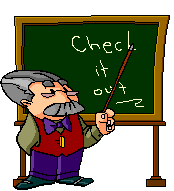 2. TRANSLATENAME THE JOBS AND SAY WHERE THEY WORK. JOBPLACEHe writes music.They take care of your teeth.They work at school and they give you homework.They take care of cars and lorries.They play in films.They make bread, biscuits, cakes.They prepare meals, make lunches and dinners.They serve food and drink to the guests.They help you when you're ill/ sick.She takes care of documents and helps her boss.They make plans for the houses and bridges to build.They sell meat like sausages, ham, chicken.They sell flowers and plants.They teach people about God and have holly masses.They sell things in a shop.They work in the fields and breed animals.They get coal from the underground.They take care of our hairstyle.They take care of laws and help people.She helps a doctor in the health centre.a scientistan artista janitora businessmana postmana priesta secretarya librariana workera mechanica soldieran actor/actressa jointera farmera waiter/ waitressa cleanera butchera journalista cooka dentista lawyer